                                              ПОМШУÖМ                                                         РЕШЕНИЕ                                   23 марта 2018  г. 	                       		                     №  I-21/80( пст. Кажым, Республика Коми)О внесении изменений в решение Советасельского поселения «Кажым» от 26.11.2013 года № III-12/60 «Об утверждении порядка организации и проведения публичных слушаний на территории сельского поселения «Кажым» Руководствуясь статьей 28 Федерального закона от 06.10.2003 №131-ФЗ «Об общих принципах организации местного самоуправления в Российской Федерации», Градостроительным кодексом Российской Федерации, Земельным кодексом Российской Федерации, Уставом муниципального образования сельского поселения «Кажым» и на основании протеста прокуратуры Койгородского районаСОВЕТ СЕЛЬСКОГО ПОСЕЛЕНИЯ "КАЖЫМ" РЕШИЛ:1. Внести в решение Совета сельского поселения «Кажым» от 26.11.2013 года № III-12/60 Об утверждении порядка организации и проведения публичных слушаний на территории муниципального образования сельского поселения «Кажым» следующие изменения: пункт 1.3 приложения изложить в следующей редакции:«1.3. На публичные слушания должны выноситься:1) проект устава муниципального образования, а также проект муниципального нормативного правового акта о внесении изменений и дополнений в данный устав, кроме случаев, когда в устав муниципального образования вносятся изменения в форме точного воспроизведения положений Конституции Российской Федерации, федеральных законов,  конституции (устава) или законов субъекта Российской Федерации в целях приведения  данного устава в соответствие с этими нормативными правовыми актами;2) проект местного бюджета и отчет о его исполнении;2.1) проект стратегии социально-экономического развития муниципального образования;3) проекты планов и программ развития муниципального образования сельского поселения «Кажым»;4) вопросы о преобразовании муниципального образования сельского поселения «Кажым», за исключением случаев, если в соответствии со статьей 13 настоящего Федерального закона для преобразования муниципального образования требуется получение согласия населения муниципального образования, выраженного путём голосования либо на сходах граждан».2. Настоящее решение вступает в силу с момента официального обнародования.  Глава сельского поселения «Кажым» -                    И.А.Безносикова“Кажым” сиктовмöдчöминса  Сöвет                                        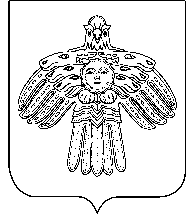 Советсельского поселения «Кажым»